História, Geografia, Ciências, Inglês, Arte e Educação Física terão notas mensais da seguinte forma: Trabalhos: enviaremos bilhetes no caderno de tarefa referentes aos temas e datas de entrega.Conceito: organização dos cadernos e livros, tarefas e participação nas atividades realizadas.Obs. As provas mensais de Língua Portuguesa e Matemática serão entregues aos pais juntamente com as avaliações bimestrais no dia da reunião para entrega de notas.Os pais dos alunos que não atingirem o rendimento esperado nas avaliações mensais serão convocados pela coordenação para tomarmos as atitudes cabíveis.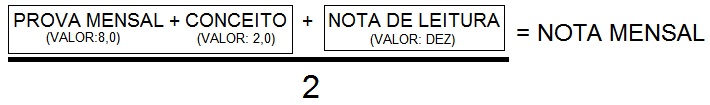 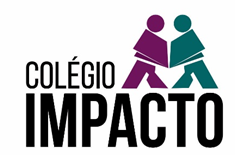 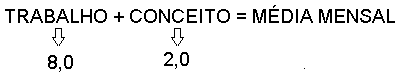 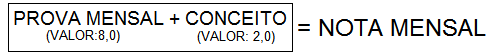 